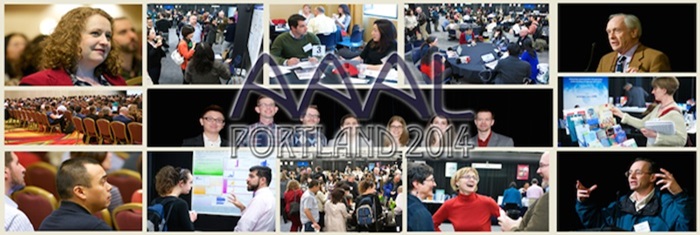 AAAL 2014
American Association For Applied LinguisticsPortland, Oregon 22-25. March 2014http://www.aaal.org/ProgramKontra, E. H., Csizér, K., & Piniel, K. The interrelationship of motivation, learners’ beliefs, and learning strategies of Deaf and hard of hearing foreign language learners
pdf